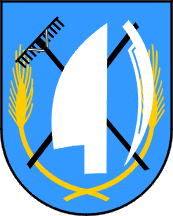 15. TOVARNIČKI JESENSKI FESTIVALTovarnik, 1. - 2. listopada 2021.PRIJAVNICAna natjecanje u kuhanju pekmeza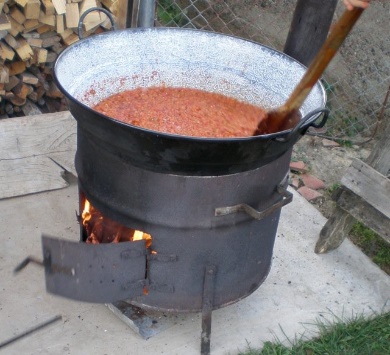 subota, 2. listopada 2021., centar Tovarnika (školsko igralište)NAGRADE ZA NAJBOLJI PEKMEZ:1. mjesto: 3.000,00 kn2. mjesto: 2.000,00 kn3. mjesto: 1.000,00 knSvojim potpisom potvrđujem kako sam upoznat/a s Pravilima koja su propisana od strane Odbora za praćenje Festivala.Pravo sudjelovanja na natjecanju imaju svi pojedinci, udruge i organizacije.Prijavnicu dostaviti na adresu:	Općina Tovarnik, A.G. Matoša 2, 32249 Tovarnik					e-mail: opcinatovarnik@gmail.comNAZIV / IME I PREZIME NATJECATELJA:ADRESA (ulica i br., mjesto, država):OIB:TELEFON / MOBITEL:E-MAIL:IBAN RAČUNA U BANCI:OSOBA ZA KONTAKT:(mjesto i datum)(potpis natjecatelja)